ZuwendungenLand Rheinland-PfalzGeneraldirektion Kulturelles Erbe
Generaldirektion Kulturelles ErbeDirektion LandesdenkmalpflegeSchillerstr. 44 – Erthaler Hof55116 MainzTel. 06131 2016-16www.gdke.rlp.deSuchfrage ZuwendungenHier zu finden:Stiftung Kiba (EKD)Stiftung KibaHerrenhäuser Str. 1230419 Hannover0511 2796-333kiba@ekd.dewww.stiftung-kiba.deAuf der Startseite rechts unten auf „Online Antragsverfahren“Dort können Sie sich zum Online-Antragsverfahren anmelden und erhalten weitere Informationen wie unten stehend ersichtlich:So funktioniert das AntragsverfahrenFörderleitlinienAntragsformular zur AnsichtAchtung! Nicht zur Antragsstellung verwenden. Anträge können nur im Onlineantragsverfahren gestellt werdenStiftungssatzungOrgelnStiftung Orgelklang (EKD)Herrenhäuser Str. 1230419 Hannoverwww.stiftung-orgelklang.deorgelklang@ekd.deTel. 0511 2796-333Deutsche Stiftung DenkmalschutzDeutsche Stiftung DenkmalschutzSchlegelstraße 153113 Bonn0228 9091-0info@denkmalschutz.dewww.denkmalschutz.deAuf dieser Seite dann auf das Register Über unsDie Deutsche Stiftung DenkmalschutzDann links auf Aufgaben und ZieleDenkmalförderungFörderung erhaltenDann sind Sie auf folgender Seite:Voraussetzungen:Fördervoraussetzung ist das Stellen eines formalen Antrags auf finanzielle Förderung an die Deutsche Stiftung Denkmalschutz. Soweit nicht der Eigentümer oder Verfügungsberechtigte selbst Antragsteller ist, muss der Antragsteller von diesem bevollmächtigt sein. Dem Antrag sind folgende Unterlagen beizufügen:das ausgefüllte Antragsformular, das wir Ihnen nach der telefonische Erstberatung gerne zusendendie Stellungnahme des Landesamtes für Denkmalpflege zum Denkmalwert, zum Nutzungskonzept und zu den beabsichtigten Maßnahmen im beantragten Förderjahrdie denkmalrechtliche/kirchenaufsichtliche Genehmigungeine nach Bauteilen und Gewerken gegliederte Kostenschätzung der geplanten denkmalpflegerischen Maßnahmen im beantragten Förderjahr mit genauer Beschreibung der denkmalpflegerischen Maßnahmen durch den Architektenein auf die Kosten abgestimmter Finanzierungsplan für das beantragte Förderjahreine Auswahl an Fotos vom Objekt, die dessen Qualität dokumentieren und Fotos der Schäden, die die Dringlichkeit deutlich machen (in Papierform und digital)Planunterlagen und (bei Nutzungsänderungen) Nutzungskonzepte, möglichst in DIN-A4-Formateine kurze Aufstellung der Arbeiten, die in den letzten Jahren bereits am Objekt durchgeführt wurden. Dazu gehören auch die dauerhaft ausgeführten Pflege- und Wartungsarbeitenbaugeschichtliche und kunsthistorische Informationen zum ObjektWir bitten um telefonische Rücksprache vor der Antragstellung sowie um Zusendung der Antragsunterlagen auf postalischem Wege.Oder auf der Startseite in die Suchanfrage eingeben: Förderung erhalten …und gleich auf das erste ErgebnisFörderung erhalten …oder auch gleich Frau Liebeskind kontaktieren:Ansprechpartnerin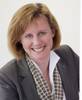 Annette Liebeskind Leitung Denkmalförderung0228 9091-277foerderung​@denkmalschutz.de Stiftung Rheinland-Pfalz für KulturStiftung Rheinland-Pfalz für Kultur
Mittlere Bleiche 61
55116 Mainz 
Tel.: 06131-2758340
Fax: 06131-27583454 
E-Mail: info@kulturstiftung-rlp.de 
Internet: www.kulturstiftung-rlp.de  Ehrenamtlicher Generalsekretär:
Walter Schumacher, Staatssekretär Geschäftsführer:
Edmund Elsen 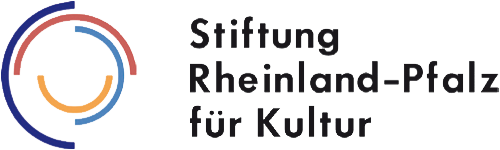 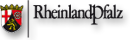 Ziel der Förderung durch die Kulturstiftung ist die Schaffung von Voraussetzungen zur freien Entfaltung von Kunst und Kultur, insbesondere durch die Entwicklung neuer künstlerischer Ausdrucksformen, die nachhaltige Vermittlung von Kunst und Kultur, die Förderung des künstlerischen Nachwuchses, die Pflege des kulturellen Erbes sowie die grenzüberschreitende kulturelle Zusammenarbeit. Förderanträge für Projekte können in der Geschäftsstelle eingereicht werden. Weitere Informationen hierzu und über die Antragsstellung finden sie im Bereich „Förderung“. (Förderrichtlinien vom 14. April 2014) Eine Förderung kann grundsätzlich jede natürliche oder juristische Person mit Wohnsitz oder Sitz in Rheinland-Pfalz erhalten. Eine mögliche Förderung an Unternehmen im Einzelfall kann nur in Übereinstimmung mit den Vorschriften des Europäischen Beihilferechts erfolgen. Antragsformulare und Hinweise zur Antragsstellung finden Sie hier.Kirchliche Kultur- und Sozialstiftung SpeyerFörderzweck:
Erfüllung wohltätiger, sozialer und kultureller Zwecke auf der Grundlage des diakonischen Auftrags der Kirche. Förderzweckkategorien:

Bildung/Ausbildung/Erziehung
Kunst/KulturAnsprechpartner: Herr Achim GlangDie Beauftragte der Bundesregierung für Kultur und Medien (BKM)Orgeln(Stand: 01.03.2016)Fördergrundsätze Programm zur Sanierung und Modernisierung national bedeutsamer Orgeln 2016Förderkriterien Die Beauftragte der Bundesregierung für Kultur und Medien fördert grundsätzlich nur Orgeln, die unter Denkmalschutz gestellt sind oder ein Bestandteil eines Denkmals sind. Nähere Angaben:Die Beauftragte der Bundesregierung für Kultur und Medien (BKM)(Stand: 01.01.2016)Fördergrundsätze Denkmalschutz-Sonderprogramm VI (National wertvolle Kulturdenkmäler)FörderkriterienDie Beauftragte der Bundesregierung für Kultur und Medien fördert Kulturdenkmäler, die unter Denkmalschutz gestellt sind. Gefördert werden unbewegliche Kulturdenkmäler (Baudenkmäler, historische Parks und Gärten, Bodendenkmäler) von nationaler Bedeutung. Hierzu zählen Denkmäler, in denen sich beispielhaft architektonische, städtebauliche, wissenschaftliche, geschichtliche oder politische Leistungen abbilden. Die nationale Bedeutung des Denkmals kann sich weiterhin daraus ergeben, dass das Objekt maßgeblich zur Entwicklung einer Kulturlandschaft oder des Gesamtstaates als Kulturnation beigetragen hat.Hierfür stellt sie Mittel für Maßnahmen an national bedeutsamen oder das kulturelle Erbe mitprägenden unbeweglichen Kulturdenkmälern zur Verfügung (Projektförderung). In Einzelfällen können auch historische Wasser-, Schienen- und Luftfahrzeuge gefördert werden. Gefördert werden können grundsätzlich nur Maßnahmen, die der Substanzerhaltung und Restaurierung im Sinne der Denkmalpflege dienen. Renovierungsarbeiten sowie Umbau- und nutzungsbezogene Modernisierungsmaßnahmen sind grundsätzlich nicht förderfähig. In begründeten Fällen können Ausnahmen zugelassen werden. Dem Projektantrag ist eine Stellungnahme der für den Denkmalschutz zuständigen Stelle des Landes zur Bedeutung des Kulturdenkmals und zu den beantragten Maßnahmen beizufügen. Ein Kosten- und Finanzierungsplan ist dem Projektantrag beizufügen.Nähere Angaben:Die Beauftragte der Bundesregierung für Kultur und Medien (BKM)Referat K 25Postfach 17 02 8653028 BonnTelefon: 022899-681-3506Fax: 022899-681-59426E-Mail: Michael.Stolzenburg@bkm.bund.deBundesverwaltungsamt (BVA) – Außenstelle Stuttgart Referat ZMV I 2Postfach 10 52 6170045 StuttgartTelefon: 022899-35866-2820 bzw. 2822oder 49(0)711/2540-2820 bzw. 2822Fax: 022899-35866-2209 oder 49(0)711/2540-2209E-Mail: Jeannette.Wurmseher@bva.bund.de oderE-Mail: Gerhard.Stolper@bva.bund.deAntragsvordrucke können unter: http://bva.bund.de (Suchbegriff: BKM / Kulturförderung –Formularcenter – Denkmalpflegeprogramm der BKM) heruntergeladen oder unter den oben angegebenen Telefonnummern sowie per E-Mail beim BVA angefordert werden.Nähere Angaben:Weitere Fördermöglichkeiten und Steuer-erleichterungenEuropaprogramme (z. B. EFRE, LEADER)Kommunen (Landkreise, kreisfreie Städte, Verbands-/Ortsgemeinden)z. B. i. R. d. Dorferneuerung häufig unter dem Gesichtspunkt der Ortsbildpflege, Wirtschaftsförderung SonstigeKreditanstalt für Wiederaufbau – z. B. „Energieeffizient sanieren“Stiftungen der Sparkassen und Banken, Deutsche Bundesstiftung UmweltSteuererleichterungen gem. §§ 7i, 10f, 10g, 11b EStG, §32 GrStB, § 13 I Nr. 2 ErbStG, § 4 Nr. 20a UStGPostanschrift:Domplatz 5
67346 Speyer
Telefon:+49 6232 667111Telefax:+49 6232 667256 